План спортивно-массовых, физкультурно-спортивных и социально значимых мероприятий МБОУ «СШ» №7 на 2023-2024 учебный годРасписание занятий в спортивных секциях спорт клубаКалендарный план спортивно-массовых мероприятий на 2023-2024 учебный год МБОУ «СШ» №7№ п/п№ п/пМероприятияМероприятияДата проведенияДата проведенияДата проведенияОтветственныеОтветственныеФизкультурно-оздоровительные мероприятия в режиме дняФизкультурно-оздоровительные мероприятия в режиме дняФизкультурно-оздоровительные мероприятия в режиме дняФизкультурно-оздоровительные мероприятия в режиме дняФизкультурно-оздоровительные мероприятия в режиме дняФизкультурно-оздоровительные мероприятия в режиме дняФизкультурно-оздоровительные мероприятия в режиме дняФизкультурно-оздоровительные мероприятия в режиме дняФизкультурно-оздоровительные мероприятия в режиме дня1.Обсуждение на педагогическом совете порядок проведения физкультминуток, подвижных игр на переменах.Обсуждение на педагогическом совете порядок проведения физкультминуток, подвижных игр на переменах.АвгустАвгустАвгустЗаместитель директора (воспитательная работа) Заместитель директора (воспитательная работа) Заместитель директора (воспитательная работа) 2.Проведение бесед в классах о режиме дня школьника.Проведение бесед в классах о режиме дня школьника.СентябрьСентябрьСентябрьКлассные руководителиКлассные руководителиКлассные руководители3.Проведение подвижных игр на переменахПроведение подвижных игр на переменахЕжедневноЕжедневноЕжедневноКлассные руководителиКлассные руководителиКлассные руководители4.Проведение физкультминуток на урокахПроведение физкультминуток на урокахЕжедневноЕжедневноЕжедневноПедагогические работникиПедагогические работникиПедагогические работникиСпортивная работа в классах и секцияхСпортивная работа в классах и секцияхСпортивная работа в классах и секцияхСпортивная работа в классах и секцияхСпортивная работа в классах и секцияхСпортивная работа в классах и секцияхСпортивная работа в классах и секцияхСпортивная работа в классах и секцияхСпортивная работа в классах и секциях5.5.Назначение в классах физорговНазначение в классах физорговСентябрьСентябрьСентябрьКлассные руководителиКлассные руководители6.6.Составление расписания занятий секцийСоставление расписания занятий секцийСентябрьСентябрьСентябрьУчителя физической культурыУчителя физической культуры7.7.Организация работы секцийОрганизация работы секцийСентябрьСентябрьСентябрьУчителя физической культурыУчителя физической культуры8.8.Подготовка команд по видам спорта, включенную во внутришкольную олимпиадуПодготовка команд по видам спорта, включенную во внутришкольную олимпиадуВ течение годаВ течение годаВ течение годаУчителя физической культурыУчителя физической культуры9.9.Проведение классных часов «Здоровый образ жизни»Проведение классных часов «Здоровый образ жизни»В течение годаВ течение годаВ течение годаКлассные руководителиКлассные руководители10.10.Проветривание кабинетовПроветривание кабинетовЕжедневноЕжедневноЕжедневноПедагогические работникиПедагогические работникиВнеурочная спортивно-оздоровительная работа в школеВнеурочная спортивно-оздоровительная работа в школеВнеурочная спортивно-оздоровительная работа в школеВнеурочная спортивно-оздоровительная работа в школеВнеурочная спортивно-оздоровительная работа в школеВнеурочная спортивно-оздоровительная работа в школеВнеурочная спортивно-оздоровительная работа в школеВнеурочная спортивно-оздоровительная работа в школеВнеурочная спортивно-оздоровительная работа в школе11.11. Соревнования по «Пионер-боллу»,Осенний кросс,Олимпиада по физкультуре«Веселые старты»,Соревнования по баскетболу,ГТО,День здоровья,Соревнования внутри классов и секций,Соревнования ко дню защитника Отечества. Соревнования по «Пионер-боллу»,Осенний кросс,Олимпиада по физкультуре«Веселые старты»,Соревнования по баскетболу,ГТО,День здоровья,Соревнования внутри классов и секций,Соревнования ко дню защитника Отечества.В течение годаВ течение годаВ течение годаУчителя физической культурыУчителя физической культурыУчастие в городских соревнованияхУчастие в городских соревнованияхУчастие в городских соревнованияхУчастие в городских соревнованияхУчастие в городских соревнованияхУчастие в городских соревнованияхУчастие в городских соревнованияхУчастие в городских соревнованияхУчастие в городских соревнованиях12.12.Осенний кросс (сентябрь),Президентские спортивные игры,Президентские состязания, Эстафета (апрель-май)Фестиваль ГТО (сентябрь-май)Олимпиада по физкультуре (ноябрь),Лыжня России, Соревнования по баскетболу,Соревнования по волейболу.Осенний кросс (сентябрь),Президентские спортивные игры,Президентские состязания, Эстафета (апрель-май)Фестиваль ГТО (сентябрь-май)Олимпиада по физкультуре (ноябрь),Лыжня России, Соревнования по баскетболу,Соревнования по волейболу.В течение года (согласно муниципальному плану спортивных мероприятий)В течение года (согласно муниципальному плану спортивных мероприятий)В течение года (согласно муниципальному плану спортивных мероприятий)Учителя физической культурыУчителя физической культурыПропаганда ЗОЖПропаганда ЗОЖПропаганда ЗОЖПропаганда ЗОЖПропаганда ЗОЖПропаганда ЗОЖПропаганда ЗОЖПропаганда ЗОЖПропаганда ЗОЖ13.13.Конкурс рисунков о спорте (1-4 классы)Конкурс рисунков о спорте (1-4 классы)Конкурс рисунков о спорте (1-4 классы)ОктябрьОктябрьОктябрьКлассные руководители14.14.Неделя физической культурыНеделя физической культурыНеделя физической культурыОктябрь-декабрьОктябрь-декабрьОктябрь-декабрьУчителя физической культуры15.15.Оформление стенда ГТООформление стенда ГТООформление стенда ГТОФевральФевральФевральУчителя физической культурыРабота с родителями (законными представителями) обучающихся и педагогическим коллективомРабота с родителями (законными представителями) обучающихся и педагогическим коллективомРабота с родителями (законными представителями) обучающихся и педагогическим коллективомРабота с родителями (законными представителями) обучающихся и педагогическим коллективомРабота с родителями (законными представителями) обучающихся и педагогическим коллективомРабота с родителями (законными представителями) обучающихся и педагогическим коллективомРабота с родителями (законными представителями) обучающихся и педагогическим коллективомРабота с родителями (законными представителями) обучающихся и педагогическим коллективомРабота с родителями (законными представителями) обучающихся и педагогическим коллективом16.16.Анализ состояния здоровья обучающихсяАнализ состояния здоровья обучающихсяАнализ состояния здоровья обучающихсяВ течение годаВ течение годаВ течение годаКлассные руководители17.17.Тематические родительские собрания «Распорядок дня и двигательный режим школьника», «Формирование правильной осанки»Тематические родительские собрания «Распорядок дня и двигательный режим школьника», «Формирование правильной осанки»Тематические родительские собрания «Распорядок дня и двигательный режим школьника», «Формирование правильной осанки»В течение годаВ течение годаВ течение годаКлассные руководители18.18.Консультации, беседы для родителей по темам сохранения и укрепления здоровья.Консультации, беседы для родителей по темам сохранения и укрепления здоровья.Консультации, беседы для родителей по темам сохранения и укрепления здоровья.В течение годаВ течение годаВ течение годаКлассные руководители19.19.Проведение спортивных мероприятий с участием родителей.Проведение спортивных мероприятий с участием родителей.Проведение спортивных мероприятий с участием родителей.В течение годаВ течение годаВ течение годаУчителя физической культурыХозяйственная деятельностьХозяйственная деятельностьХозяйственная деятельностьХозяйственная деятельностьХозяйственная деятельностьХозяйственная деятельностьХозяйственная деятельностьХозяйственная деятельностьХозяйственная деятельность20.20.Текущий косметический ремонт спортивного зала и ремонт и обновление спортивного инвентаряТекущий косметический ремонт спортивного зала и ремонт и обновление спортивного инвентаряТекущий косметический ремонт спортивного зала и ремонт и обновление спортивного инвентаряВ течение годаВ течение годаВ течение годаЗаместитель директора (административно-хозяйственная часть) Название секцииДень недели и времяруководительВолейбол (5 классы)Понедельник 14.00-15.00 Четверг         14.00-15.00Антоненко О.ЮОФП Понедельник (3 А, В класс) 11.00-11.40Вторник (4 класс) 11.00-11.40Четверг (5 класс) 11.00-11.40Антоненко О.ЮПодвижные игры (3-4 классы)Вторник         12.00-12.40Пятница         12.00-12.40 Антоненко О.ЮПауэрлифтинг Понедельник, среда, пятница.16.00-17.00Михайлов А.МОФП (1,2,3 Б классы)Понедельник (1 классы) 12.00-12.40Среда (2 классы) 12.00-12.40Пятница (3 Б) 13.00-13.40 Брыль А.АОФП (8,9)Вторник (8 классы) 17.00-17.40Пятница (9 классы) 17.00-17.40 Пронин А.И№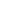 п/пМероприятиеУчастникиПериод проведениеОтветственный1.Составление расписания работы спортивного зала1-11 классыавгустАнтоненко О.ЮБрыль А.А2.Мониторинг занятости обучающихся в спортивных секциях1-11 классысентябрьБрыль А.А3.Кросс нации 5-11сентябрь Пронин А.И4.Декада бега1-8 классысентябрьПронин А.И.Классный руководитель5.Осенний кросс «Золотая осен»1-11 классысентябрьПронин А.ИКлассный руководитель6.Первенство школы по воллейболу1-6 классысентябрьПронин А.ИКлассный руководитель7.Проведение мониторинга физической подготовленности и физического развития обучающихся1,5,9 классыоктябрьБрыль А.А.Антоненко О.ЮПронин А.ИМихайлов А.М8.Проведение школьного тура олимпиады по физической культуре7-11 классыоктябрьПронин А.ИМихайлов А.М9.«Веселые старты»1-4 классыноябрьБрыль А.А.Антоненко О.Ю10.Соревнования по ОФП4-8 классыфевральАнтоненко О.ЮПронин А.И11.Первенство школы по легкой атлетике1-11 классымартБрыль А.А.Антоненко О.ЮПронин А.ИМихайлов А.М12.Первенство школы по волейболу7-11 классымартБрыль А.А13.Первенство школы по пионерболу2-6 классымартАнтоненко О.Ю14.Школьная легкоатлетическая эстафета4-11 классыапрельАнтоненко О.ЮПронин А.ИМихайлов А.М15.Неделя здоровья 1-11 классыапрельКлассные руководители16. Легкоатлетическая эстафета посвященная «Дню победы в великой отечественной войне».  5-11майПронин А.И.Михайлов А.М16.Участие в муниципальных соревнованиях согласно плану Брыль А.ААнтоненко О.ЮПронин А.ИМихайлов А.М